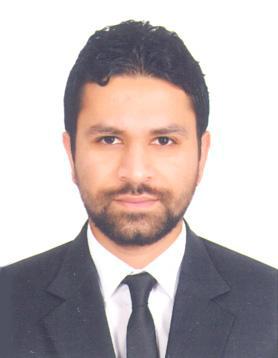 OBJECTIVE:To do my job to the best of my ability with my knowledge, competence & hard work, hence proving to be an asset to the organization I work in.PERSONAL STRENGTHS:Communication & presentation skills, interacting with people, good listener, creative thinking, analytical ability & sincerity in my workEDUCATIONAL QUALIFICATION:	Higher Secondary Passed in Year 2007-08PROFESSIONAL PROFILE:Professional Qualification:Diploma in International Airline & Travel ManagementC.R.S. – Galileo, Amadeus & SabreDiploma in Office Application And Designing TechnologyComputer hardware and NetworkingBasics in computer applicationWORK EXPERIENCE.	ORIENT TRAVEL & TOURISM AGENCY LLC DUBAI (UAE)From May 2013 till dateTravel ConsultantEnsure to confirm availability plus convey tentative itinerary to respective traveler for approval.Confirm reservations, distributes tickets along with confirmations to traveler.Research on optimal travel alternatives.Maintain and update profiles for corporate as well as customer travel.Maintain queues to assure approvals as attained as well as deadlines are met.Resolve organization travel related technical conflicts.Research and resolve all incorrect charges with respected to entire travel program.Review travel associated invoices as well as statements for accuracy plus codes for Accounts Payable.Ensure to compare invoices with genuine travel transactions to validate every charge.Identify most suitable as well as best quality service with reasonable possible rates.Verifying travel details and arrange reservations using existing flight schedules as well as Internet resources.	SHREE SATI TRAVELS PVT.LTD (IATA)From November 2010 to February 2013 (Worked for an Implant) Bank of BarodaTravel ConsultantCommunicating with the customers for their basic informationHandling corporate client.Issuing & Reissuance of ticketsTIRUPATI TRAVEL NETWORK (IATA)From October 2009 to November 2010Travel Consultant Communicating with the customers for their basic information  Handling walk in and corporate clients Issuing of tickets Handling sub-agentsASMI TRAVELSFrom November 2008 to October 2009Travel ConsultantCommunicating with the customers for their basic informationHandling walk in and corporate clientsIssuing of ticketsHandling sub-agents	SHREE SATI TRAVELS PVT.LTD (IATA)From June 2007 to October 2008Travel ConsultantCommunicating with the customers for their basic informationHandling walk in and corporate client.Issuing ticketsHandling sub agentsPreparing daily reports